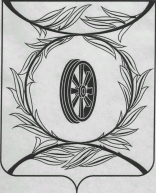 СОБРАНИЕ ДЕПУТАТОВКАРТАЛИНСКОГО МУНИЦИПАЛЬНОГО РАЙОНАРЕШЕНИЕ от 09  ноября  2015  года  № 17«О внесении изменений в решениеСобрания депутатов  Карталинскогомуниципального районаот 31.05.2007 года № 68»	Рассмотрев ходатайство Управления сельского хозяйства и продовольствия Карталинского муниципального района,          Собрание депутатов Карталинского муниципального района РЕШАЕТ:1.Внести изменения в приложение к решению Собрания депутатов Карталинского муниципального района от 31.05.2007 года № 68, в разделе 1 подпункте 1.1. Организационно - правовая форма Управления - учреждение, заменить на организационно - правовая форма Управления - муниципальное казённое учреждение.2. Раздел 5 изложить в следующей редакции (Приложение №1).3. Настоящее решение направить главе Карталинского муниципального района для подписания.4. Настоящее решение разместить на официальном сайте администрации Карталинского района в сети Интернет. 5.Настоящее решение вступает в силу со дня его официального опубликования.Председатель Собрания депутатовКарталинского муниципального района                                        В.К. Демедюк				Глава Карталинскогомуниципального района                                    		           	С.Н. Шулаев Приложение №1к  Решению Собрания депутатов Карталинского муниципального района     от  09 ноября 2015 года № 175. Полномочия начальника Управления5.1. Управлением руководит  начальник, который назначается и освобождается от должности Главой Карталинского муниципального района, с обязательным заключением трудового договора на срок от 1 года до 5 лет.5.2. Начальник Управления:5.2.1. Осуществляет руководство деятельностью Управления, руководит  аппаратом  Управления на основе единоначалия, несет персональную ответственность за выполнение возложенных на Управление задач и функций.5.2.2. Определяет функции работников аппарата Управления в соответствии с настоящим Положением.5.2.3. Распоряжается финансовыми средствами Управления, в пределах утвержденной росписи расходов.5.2.4. несет ответственность за организацию бухгалтерского учета в Управлении, соблюдением законодательства при  выполнении финансовых операций, утверждает учетную политику.5.2.5.Издает приказы и иные акты по вопросам, находящихся в его компетенцию.5.2.6.Представляет интересы Управления в учреждениях и организациях всех форм  собственности, правоохранительных , судебных органах и иных органах государственной власти.5.2.7. Заключает договора без доверенности, связанные с хозяйственной деятельностью Управления, в пределах своей компетенции и установленном порядке, выдает  доверенности, совершает  все виды операций  в учреждениях банка, открывает расчетные и иные счета.5.2.8. Заключает по распоряжению Главы Карталинского муниципального района договоры и  соглашения,направленные на реализацию программ развития и обеспечения устойчивого функционирования агропромышленного комплекса района.5.2.9.Формирует штат, принимает на работу, перемещает и увольняет работников Управления, вносит изменения в штатное расписание в пределах утвержденной  Главой Карталинского муниципального района численности и фонда заработной платы.5.2.10.Вносит  предложения Главе Карталинского муниципального района по дополнениям и изменениям пунктов данного Положения.5.2.11. Утверждает штатное расписание аппарата Управления.5.2.12. В своей деятельности руководствуется действующим законодательством и настоящим Положением.5.2.13. Начальник несет персональную ответственность за выполнение возложенных на Управление задач и функций.